The 2022 Summer Experience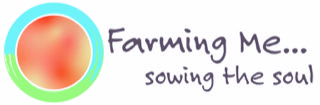 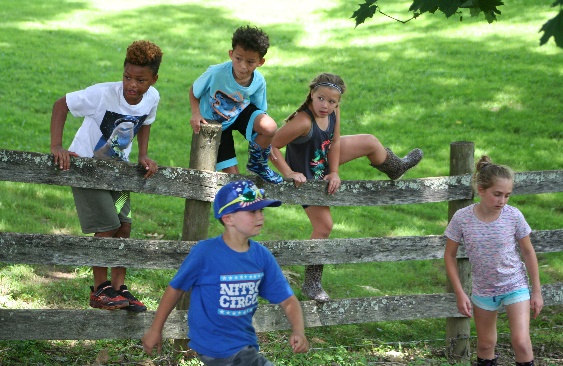 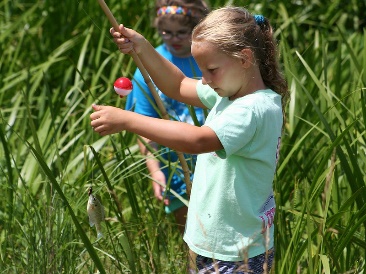 June 20-23 ages 7-12*planting the seed of self-awareness and self-regulation 9:00-3:00 (drop off 8:30/pick up 3:30)$340.00​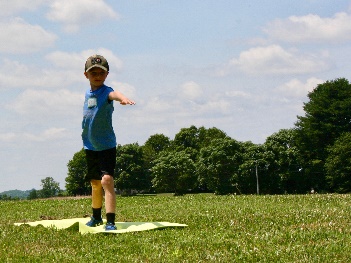 June 27-30 ages 7-12*navigating the growing years throughself-empowerment and growth mindset9:00-3:00 (drop off 8:30/pick up 3:30)$340.00​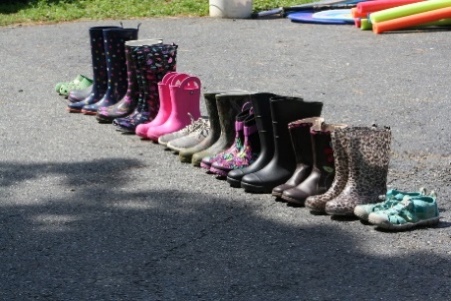 July Play Day Wednesdays13th, 20th, 27th ages 5-12*unplug and play9:00-3:00 (drop off 8:30/pick up 3:30)$85.00Per day/ Pay as you play​*COMPLETE:Registration form and Liability WaiverPAY: check, cash or VenmoCheck made payable to:Farming Me2239 Price RoadDarlington, MD 21034Venmo-Raine ArcherRegister: Farmingme.com